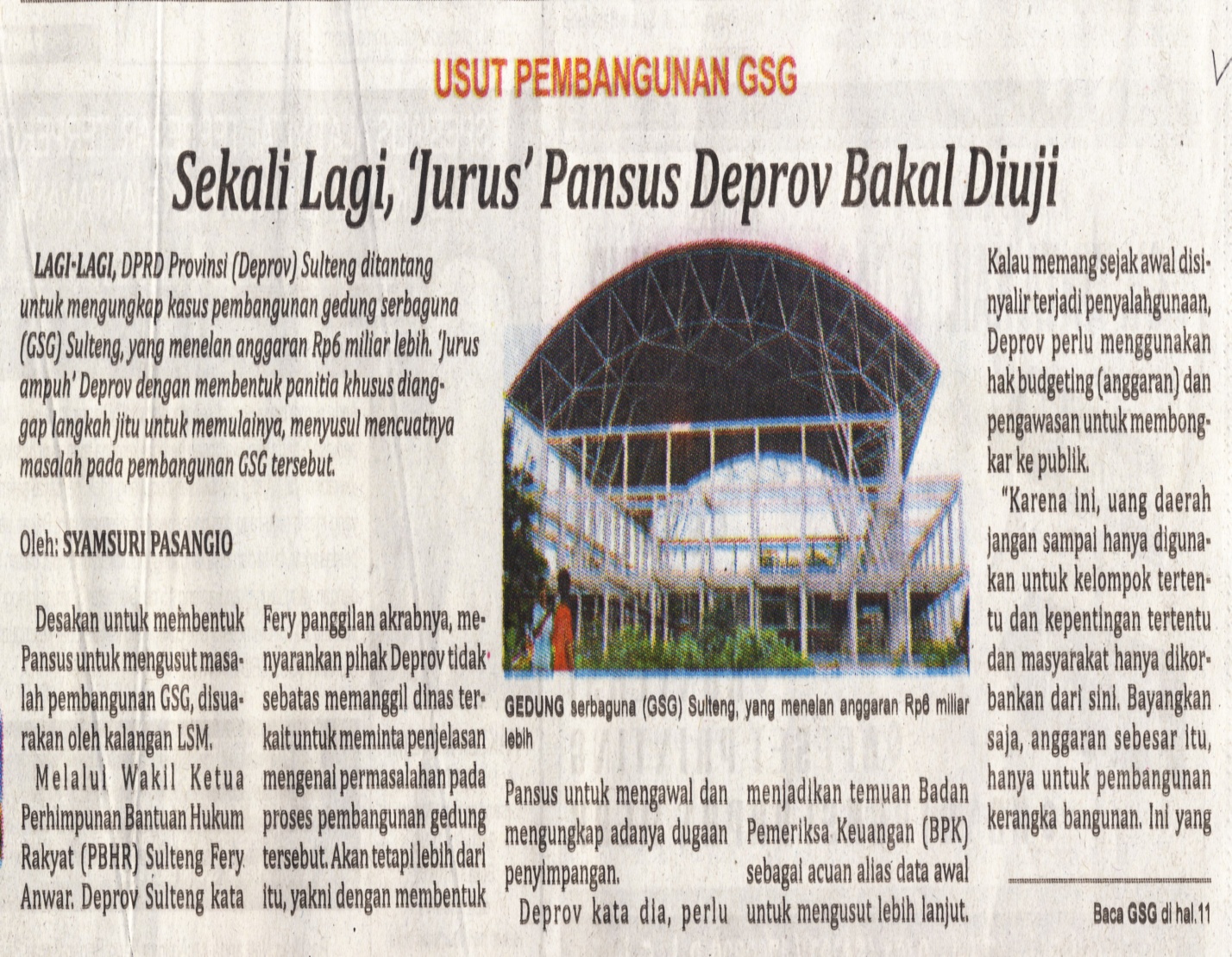 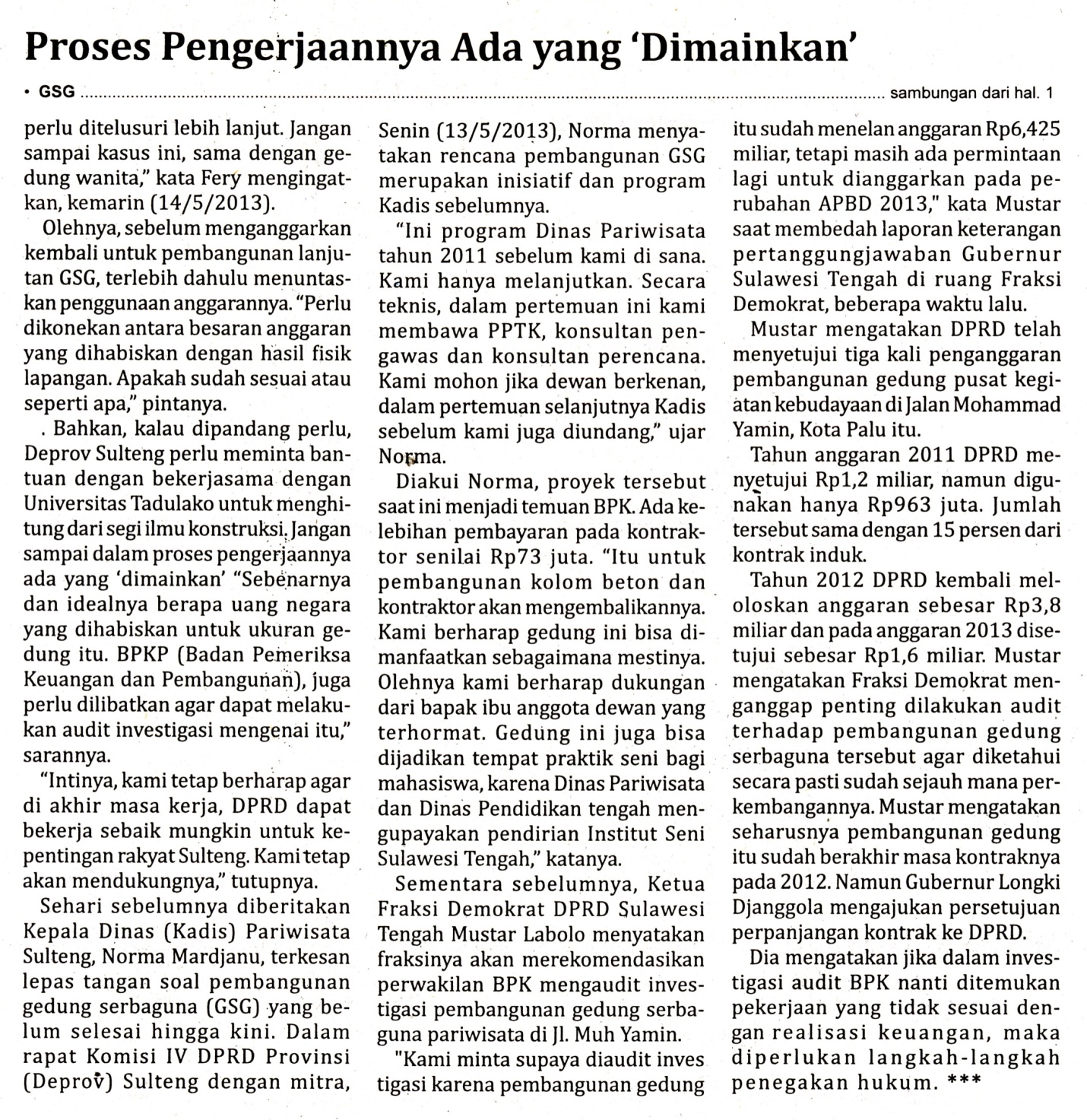 Harian    	:MercusuarKasubaudSulteng IHari, tanggal:Rabu, 15 Mei 2013KasubaudSulteng IKeterangan:Halaman 1 12-16;  Hal 11 Kolom 17-19;KasubaudSulteng IEntitas:Provinsi Sulawesi TengahKasubaudSulteng I